З А Я В К А З А У Ч А С Т И Ев Девети конкурс за млади изпълнители на класическа и популярна музика„Музикални бисери”, 27.04.2024г.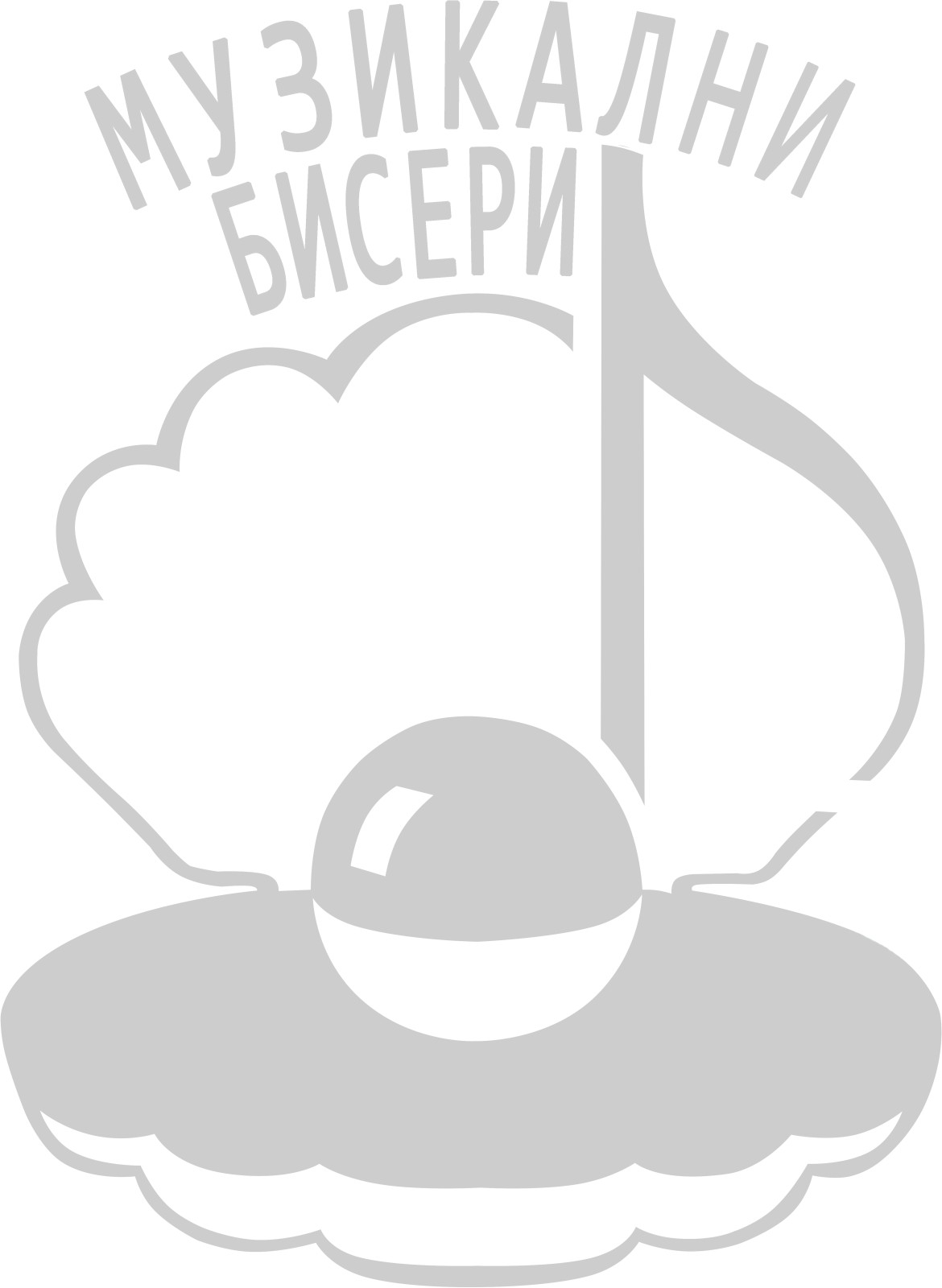 Участник: ................................................................................................................................../трите имена/Дата на раждане: …………………….....	Тел: .......................................................Ученик в ..................................................................................................................................……………………………………………………………………………………………..…/ клас, училище, читалище, школа, клуб/Раздел:…………………………………………………………………………………...Раздел Поп, рок и джаз пеене, рок групи и Раздел Музикални инструменти (пиано, класическа китара, акордеон)Категория:………………………………………………………….........………………Първа категория - Индивидуални изпълнители и Втора категория - Дуети, вокални групи, рок групи, камерни ансамблиГрупа:.......................................................................................................................................Първа група – трети – четвърти клас и Втора група – пети – седми клас и Трета група – осми – десети класРъководител: ............................................................................................................................E-mail на ръководителя: ………………………………………............................................. Тел. на ръководителя: …………………………………….............…………………........Репертоар за участие:............................................................................................................................................................................................................................................................................................................................................................................................................................................................ Дата:..........................